Informatīvais ziņojums“Augstākās izglītības pārvaldības modernizācijas un jaunā augstākās izglītības finansēšanas modeļa ieviešanas gaita un rezultāti”Izglītības un zinātnes ministrijas (turpmāk – ministrija) informatīvajā ziņojumā “Augstākās izglītības pārvaldības modernizācijas un jaunā augstākās izglītības finansēšanas modeļa ieviešanas gaita un rezultāti” (turpmāk – informatīvais ziņojums) sniedz informāciju par jaunā augstākās izglītības finansēšanas modeļa ieviešanas gaitu, rezultātiem un turpmāk plānotajiem pasākumiem, tai skaitā augstākās izglītības pārvaldības modernizāciju.  Informatīvajā ziņojumā sniegta detalizēta atskaite par katra finansēšanas modeļa ieviešanas pasākumu plānā iekļautā uzdevuma izpildes gaitu, kas nodrošina secīgu augstākās izglītības finansēšanas modeļa reformu, kā arī plašāka informācija par ministrijas īstenotajiem pasākumiem Latvijas augstākās izglītības modernizācijai.Ministrijas konceptuālajā ziņojumā “Jauna augstākās izglītības finansēšanas modeļa ieviešana Latvijā”, pamatojoties uz Starptautiskās Rekonstrukcijas un attīstības bankas (turpmāk – Pasaules Banka) rekomendācijām, tika sniegts priekšlikums jauna, trīs pīlāru augstākās izglītības finansēšanas modeļa ieviešanai, ko veido bāzes finansējums, snieguma finansējums un attīstības finansējums, raksturoti alternatīvie risinājumi augstākās izglītības finansēšanai un to ietekme uz augstākās izglītības kvalitāti, konkurētspēju un pieejamību.Pasākumu plānā tika noteiktas darbības, kas nepieciešamas jaunā finansēšanas modeļa pakāpeniskai ieviešanai, kas ietver augstākās izglītības iestāžu (turpmāk – AII) jeb augstskolu iekšējās finansēšanas un pārvaldības pilnveidi. Jaunā finansēšanas modeļa ieviešanas gaitā sadarbībā ar Pasaules Banku ir uzsākts pētījums par augstākās izglītības pārvaldību, lai nodrošinātu uz rezultātiem vērstas, sniegumā balstītas finansēšanas ieviešanu AII un sagatavotu attīstības finansējuma (trešā pīlāra) saturu un nosacījumus.Informatīvais ziņojums atbilst Latvijas Nacionālajā attīstības plānā 2014.–2020. gadam, Eiropas Savienības (turpmāk – ES) struktūrfondu un Kohēzijas fonda 2014.–2020. gada plānošanas perioda Darbības programmā “Izaugsme un nodarbinātība” (turpmāk – darbības programma “Izaugsme un nodarbinātība”), Izglītības attīstības pamatnostādnēs 2014.–2020. gadam, Zinātnes, tehnoloģiju attīstības un inovācijas pamatnostādnēs 2014.–2020. gadam un M. Kučinska vadītās Valdības rīcības plānā noteiktajiem mērķiem un rīcības virzieniem.Informatīvais ziņojums sagatavots, ievērojot iepriekš minētajā konceptuālajā ziņojumā “Jauna augstākās izglītības finansēšanas modeļa ieviešana Latvijā”, informatīvajos ziņojumos ““Par konceptuālajā ziņojumā “Par jaunā augstākās izglītības finansēšanas modeļa ieviešanu Latvijā” ietvertā pasākuma plāna izpildi 2015. un 2016. gadā” un “Par sadarbību ar Starptautisko Rekonstrukcijas un attīstības banku augstākās izglītības institūciju pārvaldības pilnveidei augstākās izglītības modernizācijai” sniegto informāciju un paustās politikas nostādnes.Pārskats par konceptuālajā ziņojumā “Par jaunā augstākās izglītības finansēšanas modeļa ieviešanu Latvijā” ietvertā pasākuma plāna izpildiKonceptuālajā ziņojumā “Par jaunā augstākās izglītības finansēšanas modeļa ieviešanu Latvijā” ietvertais pasākumu plāns izvirza 9 pasākumus kā prioritāros uzdevumus jaunā finansēšanas modeļa ieviešanai, kas paredz pilnveidot augstākās izglītības finansēšanas normatīvo bāzi un valsts budžeta piešķiršanas kārtību, aktualizēt AII iekšējās darbības politikas, sagatavot nosacījumus ieguldījumiem AII attīstībā, kā arī veikt pasākumus augstākās izglītības pieejamības veicināšanai. Pasākumu izpildes novērtējumā tika noteikti šādi atskaites kritēriji: izpildīts – nodrošināta uzdevuma izpilde pilnā mērā atbilstoši plānotajam; daļēji izpildīts – sasniegti konkrēti rezultāti, piemēram, veikts izvērtējums, sagatavots dokumenta projekts, sniegta atskaite, panākta vienošanās; izpildē – uzdevuma izpilde ir uzsākta, tiek apkopoti dati un informācija uzdevuma izpildei, tiek veikta priekšizpēte, notiek konsultācijas ar iesaistītajām pusēm.Saskaņā ar šo atskaites sistēmu par pilnībā izpildītiem ir uzskatāmi 1., 2., 4., un 5. pasākums – Ministru kabineta 2006. gada 12. decembra noteikumos Nr. 994 “Kārtība, kādā augstskolas un koledžas tiek finansētas no valsts budžeta līdzekļiem” ir iestrādāti kritēriji otrā pīlāra (snieguma) finansējuma piešķiršanai, un AII jau trešo gadu saņem papildu finansējumu par sasniegtajiem rezultātiem nodrošinot pētniecībā balstītu augstāko izglītību. Ministru kabineta 2013. gada 12. novembra noteikumos Nr. 1316 “Kārtība, kādā aprēķina un piešķir bāzes finansējumu zinātniskajām institūcijām” ir iestrādāti nosacījumi augstākās izglītības un pētniecības procesa integrācijai, piešķirot papildu finansējumu augstskolām par akadēmiskā personāla pētniecības darbu. Ir ieviesta jauna līgumu slēgšanas kārtība par valsts budžeta līdzekļu piešķiršanu valsts augstskolām un zinātniskajiem institūtiem. Augstskolas ir aktualizējušas akadēmiskā personāla atalgojuma kārtības, paredzot ciešāku sasaisti ar darba rezultātiem studiju un pētniecības procesā. 3., 6., 7. un 8. pasākums ir uzskatāmi par daļēji izpildītiem – ir sagatavots Ministru kabineta 2006. gada 12. decembra noteikumu Nr. 994 ”Kārtība, kādā augstskolas un koledžas tiek finansētas no valsts budžeta līdzekļiem” grozījumu projekts studiju bāzes finansējuma aprēķina metodikas aktualizācijai, kā arī Ministru kabineta 2010. gada 17. augusta noteikumu Nr. 788 ”Valsts izglītības informācijas sistēmas saturs, uzturēšanas un aktualizācijas kārtība” un Ministru kabineta 2007. gada 27. marta noteikumu Nr. 203 “Studējošā personas lietas noformēšanas un aktualizēšanas kārtība” grozījumu projekti, lai paredzētu studējošo un absolventu datu sniegšanu Valsts izglītības informācijas sistēmā. Sniegti pirmreizējie atzinumi par AII un zinātnisko institūciju stratēģijām, lai nodrošinātu nosacījumus ieguldījumiem augstskolu, koledžu un zinātnisko institūciju infrastruktūras modernizēšanā viedās specializācijas jomās. Uzsākta nosacījumu gatavošana ieguldījumiem darbības programmas “Izaugsme un nodarbinātība” ieguldījumu prioritātes 8.2. “Augstākās izglītības vai pielīdzināma līmeņa izglītības kvalitātes, efektivitātes un pieejamības uzlabošana nolūkā palielināt līdzdalības un sasniegumu līmeni, jo īpaši nelabvēlīgā situācijā esošām grupām” ietvaros AII iekšējās pārvaldības, akadēmiskā personāla kapacitātes pilnveidei, kā arī studiju programmu konsolidācijas un konkurētspējas veicināšanai. 9. pasākuma izpilde ir uzskatāma par uzsāktu – tiek vērtētas iespējas pārskatīt studiju un studējošo kredītu piešķiršanas nosacījumus, lai veicinātu augstākās izglītības pieejamību. Pārskats par pasākumu izpildi sniegts 1. tabulā.1. tabula. Pārskats par pasākumu plāna izpildi*Saīsinājumi: IZM – Izglītības un zinātnes ministrija, FM – Finanšu ministrija,    ZM – Zemkopības ministrija, VM – Veselības ministrija KM – Kultūras ministrija, AII – augstākās izglītības iestādes (augstskolas un koledžas), SZA – Studiju un zinātnes administrācija, LSA – Latvijas Studentu apvienība.Konceptuālajā ziņojumā “Par jaunā augstākās izglītības finansēšanas modeļa ieviešanu Latvijā” ietvertā pasākuma plāna izpilde un turpmāk veicamās darbības1. pasākums. Sagatavoti un iesniegti izskatīšanai grozījumi Ministru kabineta 2006. gada 12. decembra noteikumos Nr. 994 “Kārtība, kādā augstskolas un koledžas tiek finansētas no valsts budžeta līdzekļiem”, nosakot kārtību apakšprogrammas 03.03.00 “Zinātniskās darbības attīstība augstskolās un koledžās” līdzekļu piešķiršanai par sniegumu pētniecībā balstītas augstākās izglītības nodrošināšanā AII, kurās ir ieviesta rezultātu pārvaldība. Izpildīts.  Pasākums izpildīts, sagatavojot grozījumus Ministru kabineta 2006. gada 12. decembra noteikumos  Nr. 994 “Kārtība, kādā augstskolas un koledžas tiek finansētas no valsts budžeta līdzekļiem” (apstiprināti Ministru kabinetā 2015. gada 28.jūlijā), ar kuriem noteikti kritēriji AII finansēšanai par sniegumu politikas mērķu sasniegšanā – veicināt cilvēkresursu ataudzi pētniecībā un tehnoloģiju attīstībā, pētniecības internacionalizāciju un starptautisko konkurētspēju, pētniecības sasaisti ar nozares un reģiona vajadzībām, radošo un māksliniecisko projektu attīstību. Tādējādi jaunā finansēšanas modeļa ieviešana uzsākta, ieviešot otrā pīlāra kritērijus un paredzot finansējuma par sniegumu pētniecībā balstītas augstākās izglītības attīstībā no budžeta apakšprogrammas 03.03.00 Zinātniskās darbības attīstība augstskolās un koledžās līdzekļiem. Kopējais AII izmaksātais snieguma finansējums 2015., 2016. un 2017. gadā ir attiecīgi 5,5 milj. euro, 6,5 milj. euro un 6,5 milj. euro, to saņēmušas valsts dibinātas AII, kas visveiksmīgāk iesaistījušas pētniecībā un radošajā darbā studentus un jaunos zinātniekus, īstenojušas starptautiskos pētniecības projektus un sadarbojušās ar uzņēmējiem, proti, 14 augstskolas – Latvijas Universitāte, Rīgas Tehniskā universitāte, Rīgas Stradiņa universitāte, Latvijas Lauksaimniecības universitāte, Liepājas Universitāte, Daugavpils Universitāte, Ventspils Augstskola, Rēzeknes Tehnoloģiju akadēmija, Vidzemes Augstskola, Latvijas Sporta Pedagoģijas akadēmija, Rīgas Pedagoģijas un izglītības vadības akadēmija, Jāzepa Vītola Latvijas Mūzikas akadēmija, Latvijas Kultūras akadēmija, Latvijas Mākslas akadēmija, un 2 koledžas – Latvijas Universitātes Rīgas Medicīnas koledža un Rīgas Stradiņa Universitātes Sarkanā Krusta medicīnas koledža.Snieguma finansējums tiek piešķirts pēc 5 indikatoriem: 1) AII kā vadošie pētnieki, pētnieki un zinātniskie asistenti iepriekšējā gadā nodarbinātie maģistranti, doktoranti, kā arī pēdējo piecu gadu laikā doktora grādu ieguvušie jaunie zinātnieki pilna darba laika ekvivalenta izteiksmē; 2) AII īstenoto ES Ietvarprogrammas pētniecības un attīstības projektu ietvaros un citu starptautisku pētījumu projektu konkursos iepriekšējā gadā piesaistītais finansējums; 3) AII īstenoto pētniecības un attīstības līgumdarbu ietvaros, tai skaitā pētniecības un attīstības līgumdarbu ar komersantiem, publiskām personām (izņemot pašvaldības) un citiem pasūtītājiem (piemēram, fiziskām personām, biedrībām, nodibinājumiem) ietvaros, iepriekšējā gadā piesaistītais finansējums un ieņēmumi no intelektuālā īpašuma tiesību nodošanas; 4) AII īstenoto pētniecības un attīstības līgumdarbu ar pašvaldībām un pašvaldību uzņēmumiem ietvaros iepriekšējā gadā piesaistītais finansējums, pašvaldību transferti pētniecībai un attīstībai un ieņēmumi no intelektuālā īpašuma tiesību nodošanas; 5) AII īstenoto radošo un māksliniecisko projektu ietvaros, tai skaitā radošo un māksliniecisko līgumdarbu ar komersantiem, publiskām personām un citiem pasūtītājiem (piemēram, fiziskām personām, biedrībām, nodibinājumiem) ietvaros, iepriekšējā gadā piesaistītais finansējums un ieņēmumi no intelektuālā īpašuma tiesību nodošanas. Snieguma finansējums tiek aprēķināts, ņemot vērā augstskolu sniegtos datus par iepriekšējo finansēšanas periodu (saskaņā ar Ministru kabineta 2006. gada 12. decembra noteikumos  Nr. 994 “Kārtība, kādā augstskolas un koledžas tiek finansētas no valsts budžeta līdzekļiem” noteikto kārtību, snieguma finansējuma aprēķinam 2015. un 2016. gadam tika izmantoti augstskolu sniegtie dati par 2014. gadu, snieguma finansējuma aprēķinam 2017. gadam – dati par 2015. gadu). No 2016. gada snieguma finansējums tiek iekļauts vienotajos līgumos ar AII par studiju un zinātnes bāzes finansējumu. Arī turpmākajos gados par sasniegtajiem rezultātiem pētniecībā balstītas augstākās izglītības nodrošināšanā augstskolām un koledžām plānots piešķirt 6,5 milj. euro gadā.Salīdzinot 2014. un 2015. gada AII snieguma rādītājus un novērtējot jaunā finansēšanas modeļa ietekmi uz nozares attīstību, ir iezīmējušās šādas tendences:Jauno zinātnieku nodarbinātība pētniecības projektos kopumā ir pieaugusi, īpaši izteikts ir šīs mērķgrupas nodarbinātības pieaugums Latvijas Universitātē, tāpat arī Rīgas Tehniskajā universitātē un Latvijas Lauksaimniecības universitātē. Šo pieaugumu var izskaidrot ar 2015. gadā notikušo strukturālo reformu un zinātnisko institūtu integrāciju universitātēs. Dažās augstskolās Rīgā un reģionos jauno zinātnieku nodarbinātība ir samazinājusies (1. attēls).1. attēls. Studentu un jauno zinātnieku nodarbinātība AII laika posmā no 2014. līdz 2015. gadam pilna laika ekvivalenta (PLE) izteiksmē (1. indikators)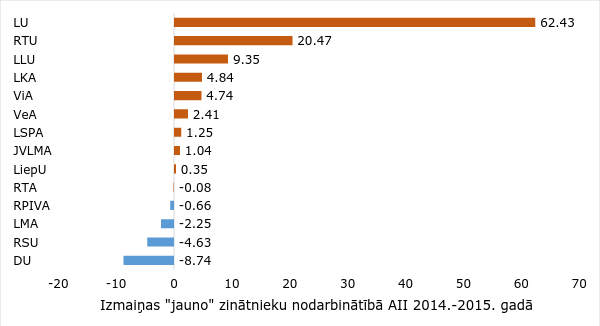 Būtiski pieaudzis starptautiskā finansējums apjoms pētniecības un attīstības projektiem, kas ietver struktūrfondu finansējumu. Pieaugums ir īpaši izteikts Rīgas Tehniskajā universitātē, Ventspils Augstskolā, Latvijas Universitātē un Rīgas Stradiņa Universitātē. Pozitīva tendence ir arī citās augstskolās, savukārt ievērojams samazinājums vērojams Daugavpils Universitātē un Rēzeknes Tehnoloģiju akadēmijā (2. attēls).2. attēls.  Starptautiskais finansējums pētniecības projektiem AII laika posmā no 2014. līdz 2015. gadam (2. indikators)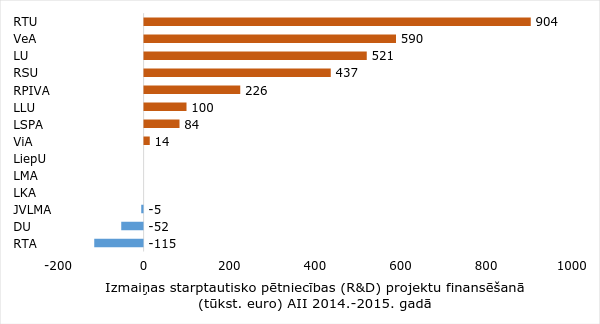 Līgumu finansējuma pētniecības projektiem apjoms pieaudzis galvenokārt uz  Latvijas Universitātes rēķina, izteikti pozitīva dinamika ir arī Rīgas Tehniskās universitātes un Latvijas Lauksaimniecības universitātes rādītājos. Pārējās augstskolas neuzrāda ievērojamu progresu vai pat ir zaudējušas savas pozīcijas šajā indikatorā. 3. attēls. Piesaistītais līgumu finansējums pētniecības projektiem (R&D) laika posmā no 2014. līdz 2015. gadam  (3. indikators)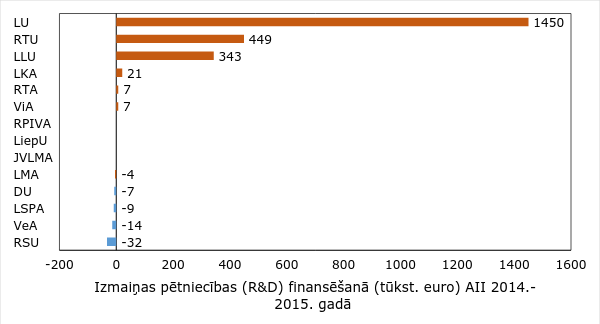 Salīdzinot AII sniegumu pašvaldību finansējuma pētniecībai piesaistīšanā, ievērojams pārsvars ir Ventspils Augstskolai, kurai 2015. gadā piešķirts 81% no kopējā finansējuma, taču 2015. gadā, salīdzinot ar 2014. gadu, uzskatāmi ir pieaudzis pašvaldības finansējums pētniecībai Vidzemes Augstskolai (2014. gadā – 2%, 2015. gadā – 11% no kopējā finansējuma šajā indikatorā), kas liecina par pieaugošu aktivitāti sadarbībā ar pašvaldībām reģionu augstskolās.4. attēls. Pašvaldību finansējums pētniecībai (R&D) 2015. gadā (4. indikators).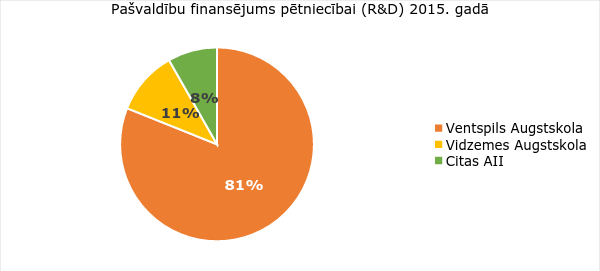 Lielāko snieguma finansējuma daļu (64%) par radošo un mākslas projektu īstenošanai piesaistīto finansējumu 2015.gadā ir saņēmušas kultūras un mākslas nozares augstskolas, taču, salīdzinot ar 2014.gadu, atšķirība starp kultūras un mākslas nozares augstskolām un pārējām AII ir samazinājusies par 6%. Tādējādi arī citas augstskolas, kas īsteno mākslas, kultūras un mūzikas programmas, ir aktīvāk sadarbojušās ar radošo sektoru. 5. attēls. Radošo un mākslas projektu finansējums 2015. gadā (5. indikators).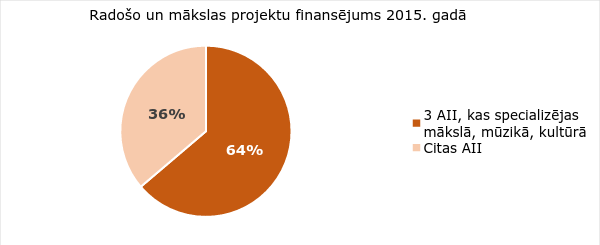 Snieguma rādītāji liecina, ka jaunais finansēšanas modelis kopumā stimulē pozitīvu attīstību augstskolās un politikas mērķu sasniegšanu. Būtiskās radītāju svārstības var izskaidrot ar 2015. gadā notikušo pētniecības sektora konsolidāciju un zinātnisko institūtu integrāciju universitātēs, tāpat rādītājus ir ietekmējusi augstskolu aktivitāte ES struktūrfondu 2007.–2013. plānošanas perioda projektu īstenošanā 2014. un 2015. gadā. Tikpat straujas izmaiņas arī turpmākajos periodos šobrīd nevar prognozēt. Kopējais snieguma finansējuma sadalījums liecina, ka visaugstāko sniegumu uzrādījušas Rīgā bāzētās universitātes – Latvijas Universitāte un Rīgas Tehniskā universitāte, kurās ir lielākais studējošo un mācībspēku skaits, kā arī plašākā resursu bāze un infrastruktūra. Tomēr, lai korekti interpretētu snieguma rādītājus, būtu nepieciešama katras augstskolas rādītāju detalizēta analīze, izvērtējot individuālos faktorus, kas ietekmējuši augstskolas sniegumu attiecīgajā jomā, un tas jāveic par ilgāku laika periodu. Šobrīd pieejamie dati 2–3 gadu griezumā nav pietiekami, lai izdarītu pierādījumos balstītus spriedumus par jaunā finansēšanas modeļa ietekmi. 6. attēls. Snieguma finansējuma  kopējais sadalījums 2017. gadā.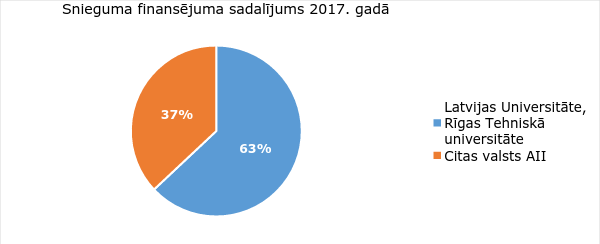 Lai stimulētu efektīvu skolotāju sagatavošanu atbilstoši kompetencēs balstītas izglītības satura un izglītības darba tirgus prasībām, ir nepieciešams ieviest jaunu otrā pīlāra finansējuma formulas sastāvdaļu, kas paredz papildu finansējumu atkarībā no tā, cik absolventu ir uzsākuši darba gaitas vai jau strādā izglītības iestādēs nākamajā mācību gadā pēc augstskolas absolvēšanas. Šis finansējums attieksies uz tām augstskolām, kuras gatavo skolotājus. Tas veidos 10 % no pašreizējā pedagoģijas studiju finansējuma, jeb 312 550 euro un tiks izmaksāts saskaņā ar jauno otrā pīlāra rādītāju no 2018. gada, pakāpeniski novirzot 2,5 % katru gadu: 2018. gadā – 78 137 euro, 2019. gadā – 156 275 euro, 2020.gadā – 234 412 euro un 2021. gadā un turpmāk – 312 550 euro. Lai nodrošinātu jaunā otrā pīlāra finansēšanas stimula ieviešanu, ir nepieciešams izveidot jaunu finansēšanas apakšprogrammu 03.05.00 “Snieguma finansējums augstskolu stratēģisko mērķu īstenošanai” un pakāpeniski pārdalīt uz to finansējumu no IZM budžeta apakšprogrammas 03.01.00 “Augstskolas” līdz tas sasniedz 10 % no pašreizējā pedagoģijas studiju finansējuma 312 550 euro apmērā. Sākot ar 2018. gadu ir nepieciešams pakāpeniski novirzīt 2,5 % katru gadu: 2018. gadā – 78 137 euro, 2019.gadā – 156 275 euro, 2020. gadā – 234 412 euro un 2021. gadā un turpmāk – 312 550 euro un noteikt jaunu otrā pīlāra finansējuma formulas sastāvdaļu, kas paredz papildu finansējumu augstskolām, kas īsteno studiju programmas pedagoģijā, atkarībā no tā, cik absolventu ir uzsākuši darba gaitas vai jau strādā izglītības iestādēs nākamajā mācību gadā pēc augstskolas absolvēšanas.		Finansējuma pārdale neapdraud studiju vietu bāzes izmaksas 2018. un 2019.gadā, jo pārdales apjoms ir neliels, tikai 10% no pedagogu izglītības studiju programmu īstenošanas izmaksām trīs gadu periodā. Attiecībā uz no valsts budžeta līdzekļiem finansēto studiju vietu skaitu, to skaits nesamazināsies, bet mainīsies struktūra mazinot studiju vietu skaitu maģistrantūras studiju programmās un palielinot to bakalaura studiju programmās.  Atbilstoši Izglītības attīstības pamatnostādnēs noteiktajam, IZM turpinās reformas pārskatot budžeta vietu piešķīrumu 1.pīlārā atkarībā no darba tirgus pieprasījuma un piedāvājuma prognozēm, tai skaitā tematiskajā grupā “Izglītība”.Pedagogu izglītības programmas tiks vērtētas pirmās, jo IZM ir saņēmusi valdības uzdevumu (Deklarācija par Māra Kučinska vadītā Ministru kabineta iecerēto darbību: “Veidosim sistēmu, lai par pedagogiem kļūtu zinošākie un mērķtiecīgākie cilvēki. Reorganizēsim jauno pedagogu sagatavošanas programmas pedagoģijas augstskolās, rūpīgi atlasot jaunos pedagogus, veidojot praksē balstītas mācības un nodrošinot profesionālo atbalstu skolās.”) stiprināt skolotāju izglītību Latvijā; šis ministrijas darbības virziens ir detalizētāk pamatots MK rīkojuma projekta “Par Rīgas Pedagoģijas un izglītības vadības akadēmijas likvidāciju, pievienojot Latvijas Universitātei” sākotnējās ietekmes novērtējuma ziņojumā (anotācijā).Tālāku rīcību pedagogu izglītības sistēmas reformā nosaka Ministru kabineta 2017. gada 28.aprīāl protokollēmuma “Rīkojuma projekts “Par Rīgas Pedagoģijas un izglītības vadības akadēmijas likvidāciju, pievienojot Latvijas Universitātei”” (prot. Nr. 16 52. §) 3. punkts paredz  IZM līdz 2017.gada 18.aprīlim izveidot darba grupu konceptuāli jaunas skolotāju izglītības sistēmas izveidošanai, iekļaujot tajā IZM, Kultūras ministrijas, Latvijas Universitātes (tai skaitā ietverot no akadēmijas pārņemto studiju programmu pārstāvjus), Daugavpils Universitātes, Liepājas Universitātes, Rēzeknes Tehnoloģiju akadēmijas, Jāzepa Vītola Latvijas Mūzikas akadēmijas, Latvijas Studentu apvienības, Augstākās izglītības padomes un Iespējamās misijas pārstāvjus un nozares ekspertus. Darba grupai līdz 2017.gada 31.oktobrim sagatavot priekšlikumus konceptuāli jaunas kompetencēs balstītas izglītības prasībām atbilstošas skolotāju izglītības nodrošināšanai Latvijā, tai skaitā paredzot Nozaru ekspertu padomes izveidi, jauna skolotāja profesijas standarta izstrādi un sistēmu, kas nodrošina kvalitatīvas un modernas izglītības un akadēmisko resursu pieejamību visās augstskolās, kas sagatavo skolotājus, tai skaitā Latvijas Universitātes filiālēs Latvijas reģionos.2. pasākums. Sagatavoti un iesniegti izskatīšanai Ministru kabinetā grozījumi Ministru kabineta 2013. gada 12. novembra noteikumos Nr. 1316 “Kārtība, kādā aprēķina un piešķir bāzes finansējumu zinātniskajām institūcijām”, nosakot, ka 2016. gadā, piešķirot zinātnes bāzes finansējumu, tiek ņemts vērā akadēmiskā personāla skaits pilna laika ekvivalenta izteiksmē.Izpildīts. Pasākums izpildīts, sagatavojot grozījumus Ministru kabineta 2013. gada 12. novembra noteikumos Nr. 1316 „Kārtība, kādā aprēķina un piešķir bāzes finansējumu zinātniskajām institūcijām” (apstiprināti Ministru kabinetā  2015. gada 24. novembrī), izvirzot nosacījumus zinātnisko institūciju finansēšanai, ņemot vērā zinātnes strukturālās reformas rezultātus, un paredzot zinātnes bāzes finansējumu augstskolām par pētniecībā nodarbināto akadēmisko personālu.Grozījumi paredz, ka no 2016. gada valsts dibinātajām augstskolām tiek piešķirts papildu zinātnes bāzes finansējums tajās nodarbinātā akadēmiskā personāla – profesoru, asociēto profesoru un docentu – pētnieciskā darba nodrošināšanai, novērtējot tā augstskolu akadēmiskā personāla devumu pētniecībā, kas netiek ņemts vērā zinātnes bāzes finansējuma aprēķinā, tādējādi mazinot izglītības un pētniecības savrupību AII. Saskaņā ar šiem grozījumiem 2016. gadā finansējums tika aprēķināts kā viena sešpadsmitā daļa no profesora zemākās mēneša darba algas likmes, savukārt no 2017. gada finansējums tiek aprēķināts kā viena astotā daļa no profesora zemākās mēneša darba algas likmes atbilstoši pedagogu darba samaksas normatīviem. 2017. gada bāzes finansējuma piešķīrumā akadēmiskā personāla pētnieciskā darba nodrošināšanai valsts augstskolas (Latvijas Universitāte, Rīgas Tehniskā Universitāte, Rīgas Stradiņa universitāte, Latvijas Lauksaimniecības universitāte, Daugavpils Universitāte, Ventspils Augstskola, Liepājas Universitāte, Rīgas Pedagoģijas un izglītības vadības akadēmija, Rēzeknes Tehnoloģiju akadēmija, Vidzemes Augstskola) kopā papildus saņēma 1 327 162 euro. Grozījumi arī paredz prasību, kas stājās spēkā 2017. gadā attiecībā uz zemāko zinātniskās institūcijas zinātniskā personāla skaita slieksni, proti, bāzes finansējums 2017. gadam tiek piešķirts zinātniskajām institūcijām, kurās zinātniskā personāla skaits sasniedz noteikto minimumu pilna darba laika ekvivalenta izteiksmē: valsts zinātniskajiem institūtiem, universitātēm un valsts dibināto augstskolu zinātniskajiem institūtiem – 25; valsts dibinātajām augstskolām un valsts dibinātajām akadēmijām, izņemot valsts dibinātās akadēmijas, kuras ir Kultūras ministrijas padotībā – 10; valsts dibinātajām  akadēmijām, kuras ir Kultūras ministrijas padotībā – 5. Paredzēts, ka bāzes finansējuma piešķīrumā 2018. gadam zinātniskā personāla minimālais skaits tiks ņemts vērā ar nosacījumu, ka katram no zinātniskā personāla pārstāvjiem slodze kalendārā gada griezumā  ir vismaz 0,25 pilna darba laika ekvivalenta izteiksmē.  Minimālais zinātniskā personāla skaits pilna darba laika ekvivalenta izteiksmē ir vērsts uz zinātnes sektora sadrumstalotības mazināšanu, lai koncentrētu zinātniskos resursus lielākās zinātniskās institūcijās atbilstoši nozaru specifikai un optimizētu zinātnisko institūciju iekšējās struktūras, tādējādi veicinot ilgtspējīgas nodarbinātības politikas attīstību zinātniskajās institūcijās. Saskaņā ar 2015. gada rādītājiem minimālo zinātniskā personāla skaitu bija sasniegušas  visas zinātniskās institūcijas, kas saņem bāzes finansējumu 2017. gadam, izņemot Liepājas Universitāti, kura šo slieksni sasniedza 2016. gadā. Salīdzinot ar 2016. gadu, zinātniskā personāla skaits ir ar pieaugošo dinamiku: 2016. gada bāzes finansējuma piešķīrumam kopējais zinātniskā personāla skaits pilna darba laika ekvivalenta izteiksmē bija 1728,48, 2017. gadā šis rādītājs ir pieaudzis līdz 1844,4. Ministru kabineta 2013. gada 12. novembra noteikumos Nr. 1316 „Kārtība, kādā aprēķina un piešķir bāzes finansējumu zinātniskajām institūcijām” paredzētais nosacījums par minimālo zinātniskā personāla skaitu zinātniskajās institūcijās, kas saņem bāzes finansējumu, kā arī nosacījums par papildu finansējumu, ko augstskolas var saņemt par pētniecības projektos iesaistītajiem jaunajiem zinātniekiem (jaunā finansēšanas modeļa otrais pīlārs), ir vērsti uz zinātnisko institūciju kritiskās masas pieaugumu un zinātnes cilvēkresursu atjaunotni.Papildus saskaņā ar 2015. gadā pieņemtajiem grozījumiem bāzes finansējuma piešķīrumā 2016. gadam tika ņemti vērā zinātnes strukturālās reformas rezultāti. Zinātniskajai institūcijai, kas 2015. gadā piedalījās ES struktūrfondu 2007.–2013. gada plānošanas perioda darbības programmas “Uzņēmējdarbība un inovācijas” 2.1.1. pasākuma “Zinātne, pētniecība un attīstība” 2.1.1.3.3. apakšaktivitātes “Zinātnisko institūciju institucionālās kapacitātes attīstība” projektā, 2016. gadā papildus tika piešķirts tai pievienoto konsolidēto funkcionālo vienību bāzes finansējums, kas tām aprēķināts par zinātniskā personāla skaitu pilna darba laika ekvivalenta izteiksmē un zinātniskās darbības rādītājiem iepriekšējā finansēšanas periodā.   Zinātnes bāzes piešķīrumā 2016. gadam atspoguļojās šādi konsolidācijas procesi: Izveidoti 2 jauni institūti Latvijas Lauksaimniecības universitātes pārraudzībā – Dārzkopības institūts (izveidots, reorganizējot Latvijas Valsts augļkopības institūtu) un Agroresuru un ekonomikas institūts (izveidots, reorganizējot Valsts Priekuļu laukaugu selekcijas institūtu, Valsts Stendes graudaugu selekcijas institūtu, Latvijas Valsts agrārās ekonomikas institūtu);Latvijas Universitātes Matemātikas un informātikas institūts ir pārveidots par atvasinātu publisku personu. Latvijas Universitātes struktūrā integrēti vairāki zinātniskie institūti – Latvijas Universitātes aģentūras: Bioloģijas institūts, Filozofijas un socioloģijas institūts, Fizikas institūts, Latviešu valodas institūts, Latvijas vēstures institūts, Polimēru mehānikas institūts;Rīgas Tehniskās universitātes struktūrā integrēts Rīgas Tehniskās universitātes Neorganiskās ķīmijas institūts – Rīgas Tehniskās universitātes aģentūra;Konsolidētas arī vairākas privāto tiesību juridiskās personas, kas attiecīgi tika ņemts vērā, piešķirot bāzes finansējumu: Ventspils augstskolai par Informācijas sistēmu menedžmenta augstskolas Biznesa institūta un Informācijas sistēmu menedžmenta augstskolas Datortehnoloģiju institūta konsolidāciju; Latvijas Lauksaimniecības universitātes Dārzkopības institūtam par SIA „Pūres dārzkopības pētījumu centrs” un ZS „Vīnkoki” konsolidāciju, Latvijas Lauksaimniecības universitātes Agroresursu un ekonomikas institūtam par SIA “Latgales lauksaimniecības zinātnes centrs” konsolidāciju.Saskaņā ar grozījumiem zinātnes bāzes finansējuma piešķiršanā no 2016.gada tiek ņemti vērā zinātnisko institūciju starptautiskā izvērtējuma rezultāti. Attiecīgi vairākas zinātniskās institūcijas, kas starptautiskajā novērtējumā saņēma “1” vai “2” un nepiedalījās konsolidācijas programmā, 2016. gadā nesaņēma zinātnes bāzes finansējumu:Latvijas Sporta pedagoģijas akadēmija;Latvijas Kultūras akadēmija;Vidzemes augstskolas aģentūra “Sociotehnisko sistēmu inženierijas institūts”;Latvijas Jūras akadēmija (netika vērtēta, bet neiesniedza datus 2016. gada bāzes finansējumam);Fizikālās enerģētikas institūts;Latvijas Hidroekoloģijas institūts;Nacionālais Botāniskais dārzs.2017. gadā situācija šajā ziņā nav mainījusies, taču uzsākts darbs pie Latvijas Hidroekoloģijas institūta reorganizācijas, pievienojot Daugavpils Universitātei aģentūras statusā. Notikusi Vidzemes Augstskolas aģentūras integrācija augstskolā, kas tiks ņemts vērā, aprēķinot 2018.gada bāzes finansējumu Vidzemes Augstskolai.2017 .gadā zinātnes bāzes finansējuma kopējā izmaksātā summa ir 23 140 000 euro. Lai pārskatītu zinātnisko institūciju finansēšanas kārtību, kā arī zinātnes finansēšanas organizatorisko struktūru, pēc ministrijas pieprasījuma Eiropas Komisijas Politikas atbalsta vienība (Policy Support Facility) ir izveidojusi ekspertu komandu, kas līdz 2017. gada oktobrim izvērtēs Latvijas pētniecības finansēšanas sistēmu un sagatavos rekomendācijas tās uzlabošanai. Pašreiz Latvijā zinātne kā nozare netiek pilnībā izmantota ekonomikas izaugsmes stimulēšanai un sabiedrībai svarīgu jautājumu risināšanai, dažādos starptautiskos izvērtējamos zinātnes finansēšanas sistēma tiek raksturota kā neefektīva. Zinātnes finansēšanas sistēmas efektivitāti raksturo mērķu sasniegšanai paredzētā finansējuma apjoms un tā atbilstība veicamajiem uzdevumiem, finansējuma programmu nosacījumi, kā arī programmu pārvaldības formas atbilstība mērķiem. Latvijas zinātnes finansēšanas sistēmas izvērtējuma mērķi ir:izvērtēt Latvijas zinātnes finansēšanas sistēmu un instrumentus (gan pētniecības programmas, gan institucionālo finansējumu) un sagatavot ieteikumus sistēmas uzlabošanai;sniegt ieteikumus tādas zinātnes finansēšanas organizācijas struktūras izveidošanai, kas būtu piemērota Latvijas situācijai;sniegt ieteikumus par organizatoriskā modeļa katras organizācijas nepieciešamajiem elementiem, tai skaitā kompetenci, pārvaldību, attiecībām ar valdību, nozarēm un pētniecības organizācijām. Izvērtējumu veido trīs posmi: datu apkopošana un sākotnējā ziņojuma sagatavošana, izvērtējuma procesa izstrāde un sagatavošana (2017. gada februāris – marts);informācijas analīze, ekspertu vizītes Latvijā (2017. gada 27.–29. marts. un 19.–21. jūnijs) un sākotnējā ziņojuma sagatavošana;gala ziņojuma un rekomendāciju sagatavošana, apspriešana ar iesaistītajām pusēm (2017. gada jūnijs – septembris).Izvērtējuma rezultātā sagatavotie ziņojumi tiks izmantoti zinātnes finansēšanas un institucionālo funkciju un kompetenču pārskatīšanai normatīvajos aktos un procedūrās.  3. pasākums. Sagatavoti un iesniegti izskatīšanai Ministru kabinetā grozījumi Ministru kabineta 2006. gada 12. decembra noteikumos Nr. 994 “Kārtība, kādā augstskolas un koledžas tiek finansētas no valsts budžeta līdzekļiem”, nosakot kārtību, kādā tiek nodrošināta studiju vietas bāzes izmaksu aprēķina metodikas aktualizācija un studiju izmaksu koeficientu konsolidācija, kā kritēriju iestrādājot koeficientu, kas atbalsta augstākās izglītības pieejamību reģionos un darba tirgus vajadzībām atbilstošu programmu attīstību, kā arī aktualizējot izpildījuma līgumu regulējumu.Daļēji izpildīts. Ir sagatavoti projekts grozījumiem Ministru kabineta 2006. gada 12. decembra noteikumos Nr. 994 “Kārtība, kādā augstskolas un koledžas tiek finansētas no valsts budžeta līdzekļiem”. Projekts paredz aktualizēt studiju vietas bāzes izmaksu un sociālā nodrošinājuma izmaksu aprēķina metodiku, pamatojoties uz ministrijas pasūtītā pētījuma “Augstākās izglītības studiju vietas bāzes izmaksu komponentu, aprēķina metodikas un studiju izmaksu koeficientu aktualizēšana un koriģēšana atbilstoši reālajām studiju izmaksām” rezultātiem. Pētījuma rezultātā tiešā aprēķinu ceļā ir noteiktas augstākās izglītības studiju vietas bāzes izmaksas un koriģēta aprēķina metodika atbilstoši reālajām studiju izmaksām. Balstoties uz pētījuma rezultātiem, noteikumu projektā paredzēto izmaiņu rezultātā tiks palielinātas vienas studiju vietas bāzes izmaksas. Tāpat, pamatojoties uz minēto pētījumu, ministrija ir sagatavojusi priekšlikumu studiju izmaksu koeficientu konsolidācijai, novēršot koeficientu sistēmas fragmentāciju un veidojot mazāku skaitu izmaksu grupu un saistot tās ar zinātnes nozaru klasifikāciju.  Grozījumus plānots iesniegt Ministru kabinetā līdz 2017. gada 1. jūnijam.Lai nodrošinātu finansiālo segumu studiju bāzes aprēķina un koeficientu noteikšanas metodikas koriģēšanai, nesamazinot no valsts budžeta finansēto studiju vietu skaitu augstskolās un koledžās, tādējādi saglabājot augstākās izglītības pieejamību, kā arī veicinātu darba tirgum atbilstošu studiju programmu attīstību Latvijas reģionos, valsts dibinātajām augstskolām un koledžām ir nepieciešams papildu valsts budžeta finansējums ne mazāk kā 20 milj. euro apmērā.  Vienlaikus norādām, ka Finanšu ministrija ir sniegusi informāciju, ka atbilstoši likumam “Par vidējā termiņa budžeta ietvaru 2017., 2018. un 2019. gadam” 2018. gadā fiskālā telpa ir nulle un turpmākajos gados politikas pasākumi, kas palielina izdevumus virs tiem izdevumiem, kas jau 2018. gadā ir ieplānoti vidēja termiņa budžeta ietvara likumā, izraisītu likumā “Par vidējā termiņa budžeta ietvaru 2017., 2018. un 2019. gadam” 2018. gadam noteikto koriģēto maksimāli pieļaujamo valsts budžeta izdevumu pārsniegumu. Atbilstoši IZM pasākumi studiju bāzes izdevumu aprēķina un koeficientu noteikšanas metodikas koriģēšanas nodrošināšanai ir jāatliek uz laiku, kad būs labvēlīgāka budžeta situācija un tiks piešķirts pasākuma īstenošanai nepieciešamais finansējums.4. pasākums. IZM iesniegti augstskolu un koledžu lēmējinstitūcijās apstiprināti, aktualizēti darba samaksas nolikumi, kuros noteikti vienoti principi un kritēriji, pēc kuriem tiek aprēķināts atalgojums augstskolā vai koledžā vēlētajam akadēmiskajam personālam, ieviešot atalgojuma politikā rezultātu pārvaldībuIzpildīts. Lai saņemtu papildu finansējumu par sniegumu pētniecībā balstītas augstākās izglītības nodrošināšanā, AII līdz 2016. gada 1. jūnijam iesniedza to lēmējinstitūcijā apstiprinātus darba samaksas nolikumus, kurā iestrādātas plānotās izmaiņas akadēmiskā personāla atalgojuma sistēmas pilnveidošanai un to ieviešanai 2016./2017. akadēmiskajā gadā. Jaunajos darba samaksas nolikumos noteikti kritēriji, pēc kuriem tiek aprēķināts atalgojums augstskolā vai koledžā vēlētajam akadēmiskajam personālam, nosakot akadēmiskā personāla darba slodzē ietveramos pienākumus un atalgojuma noteikšanas principus par rezultātiem gan pedagoģiskajā, gan zinātniskajā darbībā, t.sk. saistot akadēmiskā personāla darba rezultātus ar ministrijas noteiktajiem pētniecībā balstītas augstākās izglītības snieguma kritērijiem, nodrošinot mehānismus akadēmiskā personāla atjaunotnes veicināšanai, pētniecības starptautiskās konkurētspējas stiprināšanai un sasaistei ar industrijas vajadzībām.  Lai pilnveidotu AII iekšējo pārvaldību, kas ietver arī akadēmiskā personāla atalgojuma kārtību, no 2016. līdz 2018. gadam sadarbībā ar Pasaules Banku tiek īstenots pētījums par AII pārvaldību, kurā augstskolu iekšējā pārvaldība un finanšu vadība vērtēta kontekstā ar jauno trīs pīlāru finansēšanas modeli. Pētījums tiek veikts ar Eiropas Sociālā fonda finansējuma atbalstu ministrijas īstenotā darbības programmas “Izaugsme un nodarbinātība” 8.3.6. specifiskā atbalsta mērķa “Ieviest izglītības kvalitātes monitoringa sistēmu” 8.3.6.1. pasākuma “Dalība starptautiskos pētījumos” projekta ietvaros.Pētījuma mērķis ir izvērtēt starptautiskajā vidē izmantotu, uz rezultātiem balstītu, efektīvu iekšējās pārvaldības, finanšu un akadēmiskā personāla vadības modeļu piemērotību Latvijas AII un sagatavot rekomendācijas to aprobācijai, lai veicinātu Latvijas AII stratēģisko mērķu sasniegšanu un konkurētspēju, tai skaitā finansēšanas avotu diversifikāciju un  sadarbību ar ārējiem partneriem, akadēmiskā personāla atjaunotni un inovācijas spēju, augstākās izglītības procesa internacionalizāciju. Pētījums nodrošinās darbības programmas “Izaugsme un nodarbinātība” specifisko atbalsta mērķu instrumentu augstākās izglītības jomā izstrādi atbilstoši nozares attīstības vajadzībām (detalizēta informācija par pētījumu un tā rezultātiem sniegta šī ziņojuma 3. sadaļā). 5. pasākums. Izpildījuma līgumu 3–5 gadu periodam izstrāde, sadarbojoties un konsultējoties ar nozaru ministrijām un to pārraudzībā esošām augstskolām, nosakot kritērijus finansējuma piešķiršanai par studiju un pētnieciskā darba rezultātiem, tostarp konsultējoties ar mākslas augstskolām un atbildīgo ministriju par mākslas augstskolu mākslinieciskajai darbībai nepieciešamā finansējuma veidošanas kritērijiem.Izpildīts. Pasākuma izpildei tika sagatavoti grozījumi Ministru kabineta 2013. gada 12. novembra noteikumos Nr. 1316 “Kārtība, kādā aprēķina un piešķir bāzes finansējumu zinātniskajām institūcijām” (apstiprināti Ministru kabinetā 2015. gada 24. novembrī) nosakot, ka no 2017. gada ministrija slēdz līgumus ar zinātniskajām institūcijām par sasniedzamajiem zinātniskās darbības rezultātiem un stratēģiju īstenošanu, tādējādi precīzi fokusējot budžeta finansējumu zinātnei un efektīvāk plānojot tā izlietojumu. Grozījumi arī paredz, ka ar nozaru ministriju pārraudzībā esošajām valsts zinātniskajām institūcijām sadarbībā ar nozaru ministrijām tiek izstrādāti un slēgti trīspusējie līgumi par sasniedzamajiem zinātniskās darbības rezultātiem, ņemot vērā nozaru specifiku. Līgumi ar AII tiek slēgti gan par zinātniskās darbības bāzes finansējuma, gan  studiju bāzes finansējuma no valsts budžeta līdzekļiem piešķiršanu. No 2016. gada ministrija īsteno jaunu līgumu slēgšanas kārtību. Ar visām ministrijas padotības augstskolām tiek slēgti līgumi par studiju un zinātnes bāzes finansējumu, kā arī snieguma finansējumu, nosakot katras augstskolas stratēģiskos mērķus un uzdevumus. Pēc savstarpējās saskaņošanas tiek slēgti trīspusējie līgumi ar Zemkopības ministriju, Kultūras ministriju, Veselības ministriju un attiecīgo nozaru augstskolām, kas ietver studiju vietu sadalījumu, politikas principus un kritērijus finansējuma piešķiršanai par studiju un pētnieciskā darba rezultātiem atbilstoši nozares specifikai. Zinātnes bāzes finansējuma piešķiršanai 2017. gadam pirmo reizi noslēgti līgumi arī ar 6 valsts zinātniskajiem institūtiem (Latvijas Organiskās sintēzes institūtu, Latvijas Biomedicīnas pētījumu un studiju centru, Latvijas valsts Mežzinātnes institūtu “Silava”, Latvijas Valsts koksnes ķīmijas institūtu, Pārtikas drošības, dzīvnieku veselības un vides zinātniskais institūtu “BIOR”, Elektronikas un datorzinātņu institūtu) un 2 universitāšu pārraudzībā esošiem zinātniskajiem institūtiem (LU Matemātikas un informātikas institūtu un LU Cietvielu fizikas institūtu), nosakot zinātniskās darbības rādītājus saskaņā ar Zinātnes, tehnoloģiju attīstības un inovācijas pamatnostādnēs 2014.–2020. gadam noteiktajiem mērķiem. Līgumi tiek slēgti uz vienu gadu, ņemot vērā nepieciešamību nodrošināt sasaisti ar kārtējā gada budžetu.6. pasākums. Izstrādāti projekti AII attīstības, izcilības un inovācijas veicināšanai.Daļēji izpildīts.  2015. gadā noslēdzās ES struktūrfondu 2007.–2013. gada plānošanas perioda darbības programmas „Uzņēmējdarbība un inovācijas” papildinājuma 2.1.1.3.3. apakšaktivitāte „Zinātnisko institūciju institucionālās kapacitātes attīstība””. Tās ietvaros tika īstenoti 12 projekti, kas paredz: 1) zinātniskās institūcijas attīstības stratēģijas izstrādi vai pilnveidi (ietverot pētniecības programmu 2015.–2020. gadam, cilvēkresursu un institucionālās attīstības plānu), 2) resursu vadības un rezultātu pārvaldības sistēmas izstrādi vai pilnveidi, 3) materiālo un nemateriālo aktīvu iegādi mērķsadarbības ar citām zinātniskajām institūcijām, augstskolām vai darba devējiem pasākumu īstenošanai, 4) attīstības projektu tehnisko priekšizpēti, 5) zinātniskās institūcijas funkciju un uzdevumu ārējā audita veikšanu, un 6) zinātnisko institūciju reorganizāciju vai likvidāciju, nodrošinot zinātniskās institūcijas izslēgšanu no reģistra. 2015. gadā 2.1.1.3.3. apakšaktivitātes projektu īstenošanas rezultātā reorganizēto institūciju skaits – 14.  Zinātnisko institūciju reģistrā reģistrēto zinātnisko institūciju skaita samazinājum – 16.Attīstības, izcilības un inovācijas veicināšanai 2016. gadā uzsākta darbības programmā “Izaugsme un nodarbinātība” 1.1.1. specifiskā atbalsta mērķa (turpmāk – SAM) “Palielināt Latvijas zinātnisko institūciju pētniecisko un inovatīvo kapacitāti un spēju piesaistīt ārējo finansējumu, ieguldot cilvēkresursos un infrastruktūrā” 1.1.1.4. pasākuma “P&A infrastruktūras attīstīšana viedās specializācijas jomās un zinātnisko institūciju institucionālās kapacitātes stiprināšana” (turpmāk – 1.1.1.4. pasākums) īstenošana, plānojot atbalstu pētniecības infrastruktūras attīstībai un pilnveidei Latvijas viedās specializācijas jomu ietvaros un pētniecības resursu koncentrācijai konkurētspējīgās zinātniskajās institūcijās, tādējādi veicinot zinātnisko institūciju attīstības stratēģijās noteikto pētniecības virzienu attīstību, kā arī zinātnisko institūciju rīcībā esošās pētniecības infrastruktūras izmantošanu praktisku tautsaimniecības problēmu risināšanai.. Vienlaikus uzsākta SAM 8.1.1. “Palielināt modernizēto STEM, tajā skaitā medicīnas un radošās industrijas, studiju programmu skaitu” īstenošana, kas paredz atbalstu STEM, tajā skaitā medicīnas un radošo industriju, studiju programmu modernizācijai, uzlabojot studiju vidi prioritārajos studiju virzienos augstskolās. Lai saņemtu finansējumu 1.1.1.4. pasākuma un SAM 8.1.1. projektu īstenošanai, zinātniskajām institūcijām un augstskolām ir jāizstrādā attīstības stratēģijas, kas pamato plānoto ieguldījumu atbilstību attīstības virzienam un augstākās izglītības, zinātnes, tehnoloģiju attīstības un inovāciju jomas plānošanas dokumentos noteiktajam. 2016. gadā uzsākts darbs pie zinātnisko institūciju un augstskolu stratēģiju vērtēšanas, sniedzot ieteikumus 21 zinātnisko institūciju un augstskolu attīstības stratēģiju pilnveidei. Pašreiz turpinās stratēģiju pilnveidošana. Zinātniskajām institūcijām un AII 1.1.1.4. pasākuma un SAM 8.1.1. ietvaros projektu pieteikumi Centrālajā finanšu un līgumu aģentūrā jāiesniedz līdz 2017. gada 15. jūnijam (ieskaitot). 2016. gadā uzsākta arī SAM 8.1.4. “Uzlabot pirmā līmeņa profesionālās augstākās izglītības STEM, tajā skaitā medicīnas un radošās industrijas, studiju mācību vidi koledžās” īstenošana, lai uzlabotu pirmā līmeņa profesionālās augstākās izglītības STEM, tajā skaitā medicīnas un radošās industrijas, studiju mācību vidi koledžās.  Izvērtētas un apstiprinātas 9 koledžu attīstības stratēģijas, un ir uzsākta projektu vērtēšana.Darbības programmas “Izaugsme un nodarbinātība” ieguldījumu prioritātes 8.2. “Augstākās izglītības vai pielīdzināma līmeņa izglītības kvalitātes, efektivitātes un pieejamības uzlabošana nolūkā palielināt līdzdalības un sasniegumu līmeni, jo īpaši nelabvēlīgā situācijā esošām grupām” ietvaros 2017. gadā  plānots izstrādāt ieviešanas nosacījumus šādiem SAM:SAM 8.2.1. “Samazināt studiju programmu fragmentāciju un stiprināt resursu koplietošanu”, kas paredz atbalstu kopīgo doktorantūras studiju programmu un studiju programmu ES valodās izstrādei, aprobācijai un akreditācijai, tai skaitā akreditācijas izmaksu segšanai starptautiskās profesionālās organizācijās; atbalstu izstrādāto un akreditēto studiju programmu starptautiskajai publicitātei.SAM 8.2.2. “Stiprināt augstākās izglītības institūciju akadēmisko personālu stratēģiskās specializācijas jomās”, kas paredz atbalstu ārvalsts pasniedzēju piesaistei darbam augstākās izglītības institūcijā Latvijā, t.sk. latviešu valodas apguvei; atbalstu akadēmiskā personāla kompetenču un prasmju pilnveidei, t.sk. angļu valodas apguvei un stažēšanās uzņēmumos; jauno pasniedzēju piesaistei, atbalstot doktorantu akadēmisko darbu AII.SAM 8.2.3. “Nodrošināt labāku pārvaldību augstākās izglītības institūcijās”, kas paredz atbalstu AII attīstības stratēģiju ieviešanai: atbalstu attīstības stratēģiju izstrādei, pilnveidei un to ārējam novērtējumam; atbalstu studiju virzienu padomju darbam, tostarp veicot studiju programmu satura pārstrukturizāciju un aktualizāciju, studiju programmu konsolidāciju; atbalstu AII iekšējās kvalitātes nodrošināšanas sistēmas efektivitātes paaugstināšanai atbilstoši standartiem un vadlīnijām kvalitātes nodrošināšanai Eiropas augstākās izglītības telpā, tostarp personāla atalgojuma un promocijas sistēmas ārējam novērtējumam un sistēmas pilnveidei; atbalstu e-risinājumu, t.sk. e-koplietošanas mehānismu un starpinstitūciju sadarbības risinājumu, attīstībai.2. tabula. Plānotais SAM ieviešanas nosacījumu izstrādes laika grafiksAtbilstoši 2. tabulā iekļautajam laika grafikam projektu iesniegumu atlase SAM 8.2.3. notiks 2017. gadā, savukārt  SAM 8.2.1. un SAM 8.2.2. projektu iesniegumu atlase varētu tikt uzsākta 2018. gada sākumā.Lai izstrādātu ieviešanas nosacījumus minētajiem ES struktūrfondu 2014.–2020. gada plānošanas perioda SAM,, ministrija veido ministrijas iekšējo darba grupu augstākās izglītības jomas SAM ieviešanas nosacījumu izstrādei un ieviešanas procesa vadībai. SAM 8.2.1., SAM 8.2.2. un SAM 8.2.3. ieviešanas nosacījumu izstrādei tiks izmantots AII pārvaldības izvērtējums, kas darbības programmas “Izaugsme un nodarbinātība” 8.3.6. specifiskā atbalsta mērķa “Ieviest izglītības kvalitātes monitoringa sistēmu” 8.3.6.1. pasākuma “Dalība starptautiskos pētījumos”” ietvaros tiek īstenots sadarbībā ar Pasaules Banku, veicot visaptverošu un kvalitatīvu priekšizpēti – ārējo novērtējumu, lai nodrošinātu plānoto investīciju sasaisti ar reālajām nozares attīstības vajadzībām. Ievērojot, ka pētījuma ziņojumu saturs un tajos sniegtās rekomendācijas ir ciešā sasaistē ar SAM 8.2.1., kas paredz atbalstu arī kopīgo doktorantūras studiju programmu izstrādei, SAM 8.2.2., kas paredz atbalstu arī akadēmiskā personāla profesionālās pilnveides stiprināšanai un SAM 8.2.3., kas paredz atbalstu iekšējās pārvaldības procesu un finanšu sistēmas modeļu pilnveidei plānotajiem ieguldījumiem, Pasaules Bankas sniegtās rekomendācijas, kas apvieno starptautisko pieredzi un objektīvā un augsti profesionālā ārējā ekspertīzē balstītu pašreizējās Latvijā pastāvošās situācijas analīzi, ir būtisks priekšnoteikums minēto SAM ieviešanas nosacījumu izstrādē. SAM 8.2.1. sākotnējo novērtējumu izstrādā SIA “Jaunrades laboratorija” saskaņā ar līgumu, kas noslēgts, pamatojoties uz atklāta konkursa “Eiropas Savienības struktūrfondu un Kohēzijas fonda 2014.–2020. gada plānošanas perioda darbības programmas „Izaugsme un nodarbinātība” 8.2.1. specifiskā atbalsta mērķa “Samazināt studiju programmu fragmentāciju un stiprināt resursu koplietošanu” paplašinātā sākotnējā novērtējuma izstrāde”, iepirkuma identifikācijas Nr. FM2016/56 (IZV), rezultātiem, kas tika rīkots saskaņā ar Publisko iepirkumu likuma 8. panta pirmās daļas 1. punktu Eiropas Sociālā fonda tehniskās palīdzības projekta “Kohēzijas politikas fondu izvērtēšanas nodrošināšana un kapacitātes palielināšana Latvijā ES fondu 2014.–2020. gada plānošanas periodā” īstenošanas ietvaros. Papildus, SAM 8.2.1. ieviešanas nosacījumu izstrādes laikā tiks izmantots Pasaules Bankas pētījuma 1. posma starpziņojums “Doktorantūras studijas un promocijas sistēma Latvijā” (t.sk. iekļaujot rekomendācijas Latvijas AII doktorantūras studiju procesa pilnveidei).7. pasākums. Pilnveidots regulējums attiecībā uz finanšu pārskatu iesniegšanu, iestrādājot izmaiņas Ministru kabineta 2006. gada 2. maija noteikumos Nr. 348 “Kārtība, kādā augstskola un koledža iesniedz IZM informāciju par savu darbību”, precizējot ikgadēji iesniedzamo informāciju par darbības rezultātiem un finanšu rādītājiem, t.sk. attiecībā uz absolventu nodarbinātību.Daļēji izpildīts.  Saeima 2016. gada 23. novembrī pieņēma grozījumus Augstskolu likumā, kas paredz Studējošo un absolventa reģistra izveidi Valsts izglītības informācijas sistēmā, kas paredz, ka datu aprite starp AII un ministriju notiek Valsts izglītības informācijas sistēmā. Ministrija ir sagatavojusi projektu grozījumus Ministru kabineta 2010. gada 17. augusta noteikumos Nr. 788 “Valsts izglītības informācijas sistēmas saturs, uzturēšanas un aktualizācijas kārtība” un Ministru kabineta 2007. gada 27. marta noteikumos Nr. 203 “Studējošā personas lietas noformēšanas un aktualizēšanas kārtība” ar mērķi nodrošināt elektronisko datu apmaiņu par studējošajiem un absolventu nodarbinātību. Pēc šo normatīvo aktu grozījumu stāšanās spēkā, kas nodrošinās kvalitatīvu un operatīvu informācijas apriti Valsts izglītības informācijas sistēmā, tiks pārskatīti citi normatīvie akti attiecībā uz informācijas apriti, tai skaitā Ministru kabineta 2006. gada 2. maija noteikumi Nr. 348. “Kārtība, kādā augstskola un koledža iesniedz IZM informāciju par savu darbību”.8. pasākums. IZM iesniegtas aktualizētas AII attīstības stratēģijas 2015.–2020. gadam, kurās paredzēta ar augstskolā īstenotajām pētniecības programmām saistīta, stratēģiskajai specializācijai atbilstoša pētniecībā balstīta augstākās izglītības piedāvājuma attīstība, kā arī inovāciju un attīstības projektu īstenošana.Daļēji izpildīts. IZM ir izskatījusi un sniegusi sākotnējos atzinumus par 14 AII (Latvijas Universitātes, Rīgas Tehniskās Universitātes, Rīgas Stradiņa Universitātes, Latvijas Lauksaimniecības Universitātes, Daugavpils Universitātes, Ventspils Augstskolas, Vidzemes Augstskolas, Transporta un sakaru institūta, Liepājas Universitātes, Rēzeknes Tehnoloģiju akadēmijas, Latvijas Sporta pedagoģijas akadēmijas, Jāzepa Vītola Latvijas Mūzikas akadēmijas, Latvijas Kultūras akadēmijas, Latvijas Mākslas akadēmijas) attīstības stratēģijām. AII attīstības stratēģijas un pētniecības programmas, kas saskaņotas ar ministriju un attiecīgās nozares ministriju, ir priekšnosacījums 1.1.1.4. pasākuma un SAM 8.1.1. projektu iesniegumu sagatavošanai un iesniegšanai Centrālajā finanšu un līgumu aģentūrā. Stratēģiju un pētniecības programmu vērtēšana turpinās 2017. gadā (skat. 6. pasākumu).9. pasākums. Veikts studējošo atbalsta sistēmas izvērtējums un izstrādāti priekšlikumi sociāli taisnīgākas sistēmas ieviešanai, t.sk. izvērtētas iespējas veicināt ar valsts galvojumu piešķirtu studiju un studiju kredītu pieejamību, pārskatīti kredītu dzēšanas nosacījumi.Izpildē. Notikušas  pārrunas ar Finanšu ministriju, Studiju un zinātnes administrāciju un augstskolām par kredītu pieteikumu procedūras paātrināšanu un vienkāršošanu. Veiktas nepieciešamās darbības, lai optimizētu kredītu pieteikumu izskatīšanas un apstiprināšanas procesu. Tiek izvērtēti Ministru kabineta 2001. gada 29. maija noteikumi Nr. 220 “Kārtība, kādā tiek piešķirts, atmaksāts un dzēsts studiju kredīts un studējošā kredīts no kredītiestādes līdzekļiem ar valsts vārdā sniegtu galvojumu” attiecībā uz kredītu dzēšanu personām ar invaliditāti. Šā gada 3. aprīlī ministrijā no LSA ir saņemta vēstule Nr. 2017/PV1, kurā LSA informē, ka kopā ar banku sektora pārstāvjiem plāno organizēt sociālo partneru apaļā galda diskusiju, lai diskutētu un vienotos par risinājumiem, kā uzlabot un pilnveidot studiju un studējošā kredīta ar valsts galvojumu kreditēšanas sistēmu.Pētījums par Latvijas AII iekšējo finansēšanu un pārvaldībuJaunā augstākās izglītības finansēšanas modeļa koncepcija paredz finansējumu AII attīstībai, lai stimulētu inovācijas, pētniecības un studiju izcilību, institucionālo specializāciju un profilēšanos (trešā pīlāra finansējums). Darbības programmas “Izaugsme un nodarbinātība” SAM paredz atbalstu AII un augstākās izglītības attīstībai, lai konsolidētu un efektīvi izmantotu pieejamos resursus, stiprinātu izcilību studiju programmās, kā arī stiprinātu akadēmiskā personāla kapacitāti un AII iekšējo pārvaldību. Šo investīciju priekšnosacījums ir sasaiste ar reālajām nozares attīstības vajadzībām. Tāpēc ministrija uzsāka pētījumu, kas paredz augstskolu darbības un augstākās izglītības procesa problēmu identificēšanu un tādu investīciju nosacījumu izstrādi, kas stimulē AII iekšējās pārvaldības, finanšu un personāla vadības pilnveidi saistībā ar AII specializāciju un attīstības stratēģijām augstākās izglītības, zinātnes un tehnoloģiju attīstības politikas kontekstā, tai skaitā attīstot stratēģiskās partnerības ar zinātnes un uzņēmējdarbības sektoru augstskolu un studiju procesa pārvaldībā un studiju programmu īstenošanā. 2016. gadā darbības programmas “Izaugsme un nodarbinātība” SAM 8.3.6. “Ieviest izglītības kvalitātes monitoringa sistēmu” 8.3.6.1. pasākuma “Dalība starptautiskos pētījumos”” ietvaros ministrija noslēdza līgumu ar Pasaules Banku, kas paredz īstenot pētījumu par augstākās izglītības pārvaldību Latvijas valsts dibinātajās AII. Pētījuma mērķis ir izvērtēt Eiropas valstīs izmantotu, uz rezultātiem balstītu, efektīvu iekšējās finansēšanas modeļu un pārvaldības pasākumu piemērotību Latvijas AII un sagatavot rekomendācijas to aprobācijai, lai nodrošinātu normatīvās bāzes izstrādi darbības programmas “Izaugsme un nodarbinātība” SAM plānošanai un ieviešanai. Pētījums pamatojas uz Pasaules Bankas 2014. gadā īstenotā pētījuma secinājumiem attiecībā uz Latvijas augstākās izglītības finansēšanas sistēmas stiprajām un vājajām pusēm un atbilstību valsts stratēģiskās attīstības mērķiem salīdzinājumā ar Eiropas valstu praksi augstākās izglītības finansēšanā. Starptautiskās perspektīvas nodrošināšanai kā labās prakses piemēri tiek aplūkotas augstskolas Eiropas valstīs, kurās ir aprobēta uz sniegumu vērstu augstākās izglītības finansēšanas pieeja, galvenokārt augstskolas Vācijā, Nīderlandē un Somijā. Latvijas AII iesaistās pētījuma īstenošanā, gan nodrošinot nepieciešamos datus un informāciju, gan tiekoties ar Pasaules Bankas ekspertiem semināros. Tādējādi tiek nodrošināta vienlaicīga iekšējās finansēšanas modeļu un pārvaldības pasākumu izpēte un uzlabošana.Kopējais pētījuma īstenošanas ilgums ir 24 mēneši, to veido 2 posmi, kuros tiek padziļināti pētīta valsts AII darbība un sagatavoti seši ziņojumi. Pētījumā tiek izvērtēta valsts dibināto AII darbība, jo ir nepieciešams palielinātu pārvaldība un finansēšanas efektivitāti valsts dibinātajās AII. Pētījuma pirmais posms paredz Latvijas AII iekšējās finansēšanas modeļu un pārvaldības pasākumu izvērtēšanu, savukārt otrais ir vērsts uz doktorantūras un promocijas sistēmas, akadēmiskā personāla atlases, ievēlēšanas un atalgošanas procesu izvērtēšanu.Pētījuma pirmais posms (2016. gada maijs – 2017. gada aprīlis): augstskolu iekšējā pārvaldība un finansēšanaPētījuma pirmajā posmā Pasaules Bankas eksperti, ņemot vērā ministrijas īstenotās politikas nostādnes, kritērijus, kas tika izstrādāti Latvijas AI finansēšanas modeļa novērtēšanai 2014. gadā, starptautisko pieredzi un labo praksi, izstrādāja divas prasību kopas — vienu attiecībā uz labiem iekšējās finansēšanas modeļiem, bet otru — labiem iekšējās pārvaldības pasākumiem. Prasību kopas ir detalizēti izklāstītas ziņojumā „Starptautiskās tendences un labā prakse augstākās izglītības iekšējā finansēšanā un pārvaldībā” (1. pielikums). Balstoties uz prasībām, eksperti padziļināti analizēja 7 Latvijas valsts AII iekšējās finansēšanas modeļu un iekšējās pārvaldības pasākumu faktisko stāvokli (status quo). Izvērtējumā pēc savas iniciatīvas piedalījās Latvijas Universitāte, Rīgas Tehniskā universitāte, Rīgas Stradiņa universitāte, Latvijas Sporta Pedagoģijas akadēmija, Vidzemes Augstskola, Daugavpils Universitāte un Latvijas Mākslas akadēmija. Šīs AII 2016. gada vasarā saņēma individuālus un konfidenciālus ekspertu ieteikumus. Balstoties uz šiem ieteikumiem augstskolas precizēja savas attīstības stratēģijas, paredzot konkrētus pasākumus augstskolu attīstībai atbilstoši to specializācijai, kā arī iekšējās finansēšanas modeļu un pārvaldības pasākumu uzlabošanai. Analīzes rezultāti izklāstīti ziņojumā “Latvijas augstākās izglītības iestāžu iekšējā finansēšana un pārvaldība: ziņojums par faktisko stāvokli” (2. pielikums). Ziņojumā eksperti secina, ka nesenie reformu procesi augstākās izglītības sistēmas līmenī ir veicinājuši pozitīvas izmaiņas augstskolu darbībā – tās arvien vairāk koncentrējas uz sasniegumiem orientētu akadēmisko darbību un autonomijā nostiprinātu vadību. Arī pašfinansējuma piesaistīšanā un izmantošanā AII īsteno jaunas pieejas un instrumentus. Eksperti paredz, ka šī dinamika turpināsies arī nākotnē un pozitīvi vērtē, kā AII izmanto ārvalstu labo praksi, veidojot iekšējās finansēšanas un pārvaldības sistēmu. Vienlaikus eksperti norāda, ka vēl arvien nepieciešami apjomīgi uzlabojumi. Izvērtējot analizēto AII iekšējās finansēšanas modeļu galvenās īpašības saskaņā ar prasībām, atbilstoši kurām iekšējās finansēšanas modeļi ir atzīstami par labiem, ir iespējams definēt galvenos to uzlabošanas virzienus jeb izaicinājumus. Tie atspoguļoti 3. tabulā. 3. tabula. Latvijas AII iekšējās finansēšanas modeļu būtiskākie izaicinājumi.Izvērtējot analizēto AII iekšējās pārvaldības pasākumu galvenās īpašības saskaņā ar prasībām, atbilstoši kurām iekšējās pārvaldības pasākumi ir atzīstami par labiem, ir iespējams definēt galvenos to izaicinājumus. Tie atspoguļoti 4. tabulā. 4. tabula. Latvijas AII iekšējās pārvaldības pasākumu būtiskākie izaicinājumi.Identificēto problēmu novēršanai ziņojums paredz konkrētus uzdevumus AII un valdībai, tai skaitā 3. pīlāra finansēšanas pasākumiem – ES struktūrfondu investīciju programmām. Pētījuma pirmā posma noslēgumā, pamatojoties uz iepriekš tapušajiem ziņojumiem “Starptautiskās tendences un labā prakse augstākās izglītības iekšējā finansēšanā un pārvaldībā” un “Latvijas augstākās izglītības iestāžu iekšējā finansēšana un pārvaldība: ziņojums par faktisko stāvokli”, eksperti sagatavoja ieteikumus Latvijas AII to iekšējās finansēšanas modeļu un iekšējās pārvaldības pasākumu pilnveidošanai, kā arī ieteikumus Latvijas valdībai nozares finansēšanas reformu sekmīgas īstenošanas turpināšanai un izglītības kvalitātes paaugstināšanai. Ieteikumi apkopoti ziņojumā “Latvijas augstākās izglītības iestāžu iekšējā finansēšana un pārvaldība: ieteikumi”(3. pielikums).Pētījuma pirmajā posmā iekšējās pārvaldības pasākumu izvērtēšanas kontekstā tika sagatavots arī  analītisks dokuments – starpziņojums “Doktora līmeņa studijas un promocijas sistēma Latvijā” (4. pielikums). Tā noslēgumā eksperti sniedz ieteikumus doktorantūras un promocijas sistēmas uzlabošanai. Būtiskākie:Jāintegrē promocijas process augstskolās –  jānovērš nošķīrums starp doktora studijām un doktora zinātniskā grāda piešķiršanu, jāstiprina doktorantūras kvalitātes nodrošināšana.Jāstiprina zinātnē balstīta doktorantūra – AI iestādei jānodrošina piemērota pētniecības vide vai, ja iestāde, kurai nav tiesību piešķirt doktora zinātnisko grādu, vēlas īstenot doktorantūras studiju programmu, tai jāsadarbojas ar augstskolu, kurai šādas tiesības ir. Jāveicina starpaugstskolu sadarbība – iespējas nodibināt starpaugstskolu doktorantūras skolas un doktorantūras programmas, lai sekmētu starptautisko atpazīstamību un konkurētspēju.Jāattīsta pēcdiploma apmācība saskaņā ar Eiropas labo praksi.Jāpārskata Latvijas zinātnes padomes komisiju struktūra, lai nodrošinātu, ka tā neierobežo starpdisciplinaritāti, jo īpaši pētījumu projektos.  Jāievieš elastīga uzņemšanas sistēma kā risinājums nevienmērīgajai finansējuma pieejamībai doktorantūrai. Latvijas akreditācijas aģentūrai ir jāvada ex-post novērtēšana, kas ļauj sekot, vai augstskolas ir izveidojušas spēcīgu iekšēju kvalitātes sistēmu un nosacījumus doktorantūras īstenošanai.Atbildība par doktorantūras  un promocijas darbu kvalitāti jāuztic augstskolām, tādējādi aizstājot Valsts zinātniskās kvalifikācijas komisiju un promocijas padomes.Pētījuma otrais posms (2017. gada maijs – 2018. gada aprīlis): doktorantūra, akadēmiskā personāla atlase, ievēlēšana un atalgošanaPētījuma otrajā posmā Pasaules Bankas eksperti izvērtēs starptautiskās tendences un labo praksi augstskolu cilvēkresursu politiku ieviešanā, tai skaitā doktorantūras studiju programmu īstenošanā; sagatavos secinājumus un rekomendējamos modeļus Latvijas AII, kas veicina inovācijas prasmju attīstību, stiprina akadēmiskā personāla atjaunotni, motivāciju un mobilitāti, nodrošina pētniecības un studiju integrāciju.Cilvēkresursu politikas stipro un vājo pušu izvērtējums analizētajās AII ietvers:  doktorantūra cilvēkkapitāla atjaunotnei – nākotnes karjerai pielāgotu doktorantūras programmu īstenošana, doktorantūras procesa kvalitātes vadība, inovāciju prasmju attīstība atbilstoši Viedās specializācijas stratēģijas mērķiem un prioritātēm, inovācijas kompetences veidošanas metodes un novērtēšana doktorantūrā, industrijas iesaiste doktorantūras programmu izstrādē, doktorantūras studentu mobilitāte un tīklošanās, kopīgās doktorantūras programmas, akadēmiskā godīguma princips; akadēmiskā personāla atlase un ievēlēšana – kritēriji akadēmiskā personāla kvalifikācijas novērtēšanai, tai skaitā internacionalizācijas/mobilitātes aspekts, personāla atlases un kvalifikācijas novērtēšanas procesa caurskatāmība;akadēmiskā personāla atalgošana – akadēmiskās karjeras plānošana, motivēšana un atalgošana sasaistē ar darba rezultātiem studiju procesā un pētniecībā, stimuli jauno mācībspēku un pētnieku piesaistei u.c. Pasaules Bankas eksperti sniegs priekšlikumus politikas plānošanai un turpmākiem ieguldījumiem Latvijas augstskolu cilvēkkapitāla/akadēmiskā personāla attīstībai saskaņā ar Viedās specializācijas stratēģijas mērķiem un prioritātēm, identificējot faktorus, kas ierobežo sistēmu efektivitāti un nosakot jomas turpmākai politikas intervencei, tai skaitā priekšlikumus doktorantūras studiju programmu pilnveidei.Pētījuma otrajā posmā tiek plānota viena Pasaules Bankas ekspertu tehniskā vizīte (2017. gada septembrī – oktobrī) un trīs ziņojumi: “Starptautiskās tendences un laba prakse akadēmiskā personāla vadībā un doktorantūras īstenošanā”;“Akadēmiskā personāla atlases, atalgošanas un attīstības, sistēmas, t. sk. doktorantūra: status quo”;“Rekomendācijas efektīvas ieguldījumu politikas plānošanai akadēmiskā personāla atjaunotnei un attīstībai”.Pētījuma otrais posms noslēgsies 2018. gada vasarā. Pētījuma pirmā posma rezultāti tiks apspriesti darba seminārā šā gada 14. jūnijā. Seminārā paredzētas diskusijas par ekspertu ieteikumu ieviešanu, kā arī par augstskolu iesaistīšanos  pētījuma otrajā posmā. Ministrija pētījuma abu posmu rezultātus izmantos, lai sagatavotu augstākās izglītības attīstības finansējuma (trešā pīlāra) programmu saturu un nosacījumus, kā arī normatīvo aktu grozījumus augstākās izglītības kvalitātes un konkurētspējas veicināšanai.Pielikumi: pielikums: ziņojums “Starptautiskās tendences un laba prakse augstākās izglītības iekšējā finansēšanā un pārvaldībā”;pielikums: ziņojums “Latvijas augstākās izglītības iestāžu iekšējā finansēšana un pārvaldība: ziņojums par faktisko stāvokli”;pielikums: ziņojums “Latvijas augstākās izglītības iestāžu iekšējā finansēšana un pārvaldība: ieteikumi”;pielikums: ziņojums “Doktora līmeņa studijas un promocijas sistēma Latvijā”.       Izglītības un zinātnes ministrs			                  K.Šadurskis       Vizē: Valsts sekretāre			             	        L. Lejiņa11.05.20178434D. Jansone, 67047785Dace.Jansone@izm.gov.lv      B. Kukjalko, 67047853Brigita.Kukjalko@izm.gov.lvNr. p.k.PasākumsIzpildītājs*Plānā noteiktais izpildes termiņšIzpildes statuss1.Sagatavoti un iesniegti izskatīšanai Ministru kabinetā grozījumi MK noteikumos Nr. 994 “Kārtība, kādā augstskolas un koledžas tiek finansētas no valsts budžeta līdzekļiem", nosakot kārtību apakšprogrammas 03.03.00 “Zinātniskās darbības attīstība augstskolās un koledžās” līdzekļu piešķiršanai par sniegumu pētniecībā balstītas augstākās izglītības nodrošināšanā AII, kurās ir ieviesta rezultātu pārvaldība.IZM01.07.2015Izpildīts2.Sagatavoti un iesniegti izskatīšanai Ministru kabinetā grozījumi Ministru kabineta 2013. gada 12. novembra noteikumos Nr. 1316 “Kārtība, kādā aprēķina un piešķir bāzes finansējumu zinātniskajām institūcijām”, nosakot, ka 2016. gadā, piešķirot zinātnes bāzes finansējumu, tiek ņemts vērā akadēmiskā personāla skaits pilna laika ekvivalenta izteiksmē.IZM01.08.2015Izpildīts3.Sagatavoti un iesniegti izskatīšanai Ministru kabinetā grozījumi Ministru kabineta 2006. gada 12. decembra noteikumos Nr. 994 “Kārtība, kādā augstskolas un koledžas tiek finansētas no valsts budžeta līdzekļiem”, nosakot kārtību, kādā tiek nodrošināta studiju vietas bāzes izmaksu aprēķina metodikas aktualizācija un studiju izmaksu koeficientu konsolidācija, kā kritēriju iestrādājot koeficientu, kas atbalsta augstākās izglītības pieejamību reģionos un darba tirgus vajadzībām atbilstošu programmu attīstību, kā arī aktualizējot izpildījuma līgumu regulējumu.IZM01.08.2015Daļēji izpildīts4.Ministrijā iesniegti augstskolu un koledžu lēmējinstitūcijās apstiprināti, aktualizēti Darba samaksas nolikumi, kuros noteikti vienoti principi un kritēriji, pēc kuriem tiek aprēķināts atalgojums augstskolā vai koledžā vēlētajam akadēmiskajam personālam, ieviešot atalgojuma politikā rezultātu pārvaldību.AII01.09.2015Izpildīts5.Izpildījuma līgumu 3–5 gadu periodam izstrāde, sadarbojoties un konsultējoties ar nozaru ministrijām un to pārraudzībā esošām augstskolām, nosakot kritērijus finansējuma piešķiršanai par studiju un pētnieciskā darba rezultātiem, tostarp konsultējoties ar mākslas augstskolām un atbildīgo ministriju par mākslas augstskolu mākslinieciskajai darbībai nepieciešamā finansējuma veidošanas kritērijiem.IZM, KM, VM, ZM, AII01.11.2015Izpildīts6.Izstrādāti projekti AII attīstības, izcilības un inovācijas veicināšanai.AII01.11.2015Daļēji izpildīts7.Pilnveidots regulējums attiecībā uz finanšu pārskatu iesniegšanu, iestrādājot izmaiņas Ministru kabineta 2006. gada 2. maija noteikumos Nr. 348 “Kārtība, kādā augstskola un koledža iesniedz Izglītības un zinātnes ministrijā informāciju par savu darbību”, precizējot ikgadēji iesniedzamo informāciju par darbības rezultātiem un finanšu rādītājiem, t. sk. attiecībā uz absolventu nodarbinātību.Saeima 2016. gada 23. novembrī pieņēma grozījumus Augstskolu likumā, kas paredz Studējošo un absolventa reģistra izveidi Valsts izglītības informācijas sistēmā, kas paredz, ka datu aprite starp AII un ministriju notiek Valsts izglītības informācijas sistēmā. Ministrija ir sagatavojusi grozījumus Ministru kabineta 2010. gada 17. augusta noteikumos Nr. 788 “Valsts izglītības informācijas sistēmas saturs, uzturēšanas un aktualizācijas kārtība,” lai veidotu centralizētu datubāzi, kurā būs informācija gan par augstskolu beidzēju darba gaitām, gan atalgojumu.IZM, FM01.06.2016Daļēji izpildīts8.IZM iesniegtas aktualizētas AII attīstības stratēģijas 2015.–2020. gadam, kurās paredzēta ar augstskolā īstenotajām pētniecības programmām saistīta, stratēģiskajai specializācijai atbilstoša pētniecībā balstīta augstākās izglītības piedāvājuma attīstība, kā arī inovāciju un attīstības projektu īstenošana.IZM, AII01.09.2016Daļēji izpildīts9.Veikts studējošo atbalsta sistēmas izvērtējums un izstrādāti priekšlikumi sociāli taisnīgākas sistēmas ieviešanai, t.sk. izvērtētas iespējas veicināt ar valsts galvojumu piešķirtu studiju un studiju kredītu pieejamību, pārskatīti kredītu dzēšanas nosacījumi.IZM, FM, Valsts kase, SZA, AII, LSA01.12.2018IzpildēSAMSākotnējais novērtējums/projektu iesniegumu vērtēšanas kritēriji iesniegti AKMK noteikumu projekts izsludināts VSSMK noteikumu projekts apstiprināts MKSAM 8.2.1.2017.gada augusts2017.gada augusts2017.gada oktobrisSAM 8.2.2.2017.gada septembris2017.gada septembris2017.gada novembrisSAM 8.2.3.2017.gada aprīlis2017.gada aprīlis2017.gada jūnijsPrasības:Būtiskākie izaicinājumi:A. Stratēģiskā orientācijaTurpmākās iespējas izmantot jaunus finansēšanas modeļus iestādes prioritāšu atbalstam.B. Stimulu orientācijaTieša indivīdu stimulēšana var radīt nevēlamas blakusiedarbības.Praktiski nav snieguma stimulu studiju procesa kvalitātes veicināšanai un trešās misijas īstenošanai.  C. Ilgtspēja un līdzsvarsPašreizējais augsskolu struktūrvienību autonomijas līmenis ir daļēji pretrunā ar virzību uz sniegumu. Iestāžu stratēģisko attīstību var kavēt mērķtiecīga atbalsta trūkums inovatīviem projektiem.D. Pārredzamība un taisnīgumsCaurspīdīguma trūkums par finansēšanas modeļu funkcionēšanu dažās iestāžu daļās (potenciāli ierobežojot modeļa ietekmi). E. Autonomijas un elastīguma pakāpeIerobežojumi galvenokārt saistīti ar finansējuma pieejamību.F. Saikne ar pārvaldību un vadību; praktiskā iespējamībaPlašāka un labāka informācijas apmaiņa var uzlabot pašreizējos un nākotnes piešķiršanas modeļus (t. sk. to efektivitāti).PrasībasBūtiskākie izaicinājumi:A. Stratēģiskā attīstība un pārvaldībaStratēģijas ir vispārīgas, tām trūkst precizitātes, definējot attīstības mērķus.Dažos gadījumos sarežģīta iekšējā struktūra. Lietderības un efektivitātes trūkums iekšējās pārvaldības procesos.B. Autonomija un pārskatatbildībaDažās iestādēs lielāks uzsvars uz koleģiālo institūciju atbildību (pretstatā personiskajai atbildībai), kam var būt potenciāli negatīva ietekme uz spēju izvirzīt prioritātes, kā arī uz reaģēšanas laiku.C. Laba pārvaldība (1): sadarbība un līdzdalībaPotenciālie ieguvumi, ko var gūt, iesaistot ārējās ieinteresētās personas, nav pilnībā izmantoti.D. Laba pārvaldība (2): funkciju diferenciācija un pilnvaru sadalījumsPārvaldības struktūru caurskatāmības trūkums.Laikietilpīgs lēmumu pieņemšanas process.Potenciāla spriedze starp jaunām virzības pieejām un pašreizējo struktūrvienību stāvokli.Nepieciešamo prasmju nepietiekamība jaunām pieejām (caur sniegumā balstītu finansēšanu).